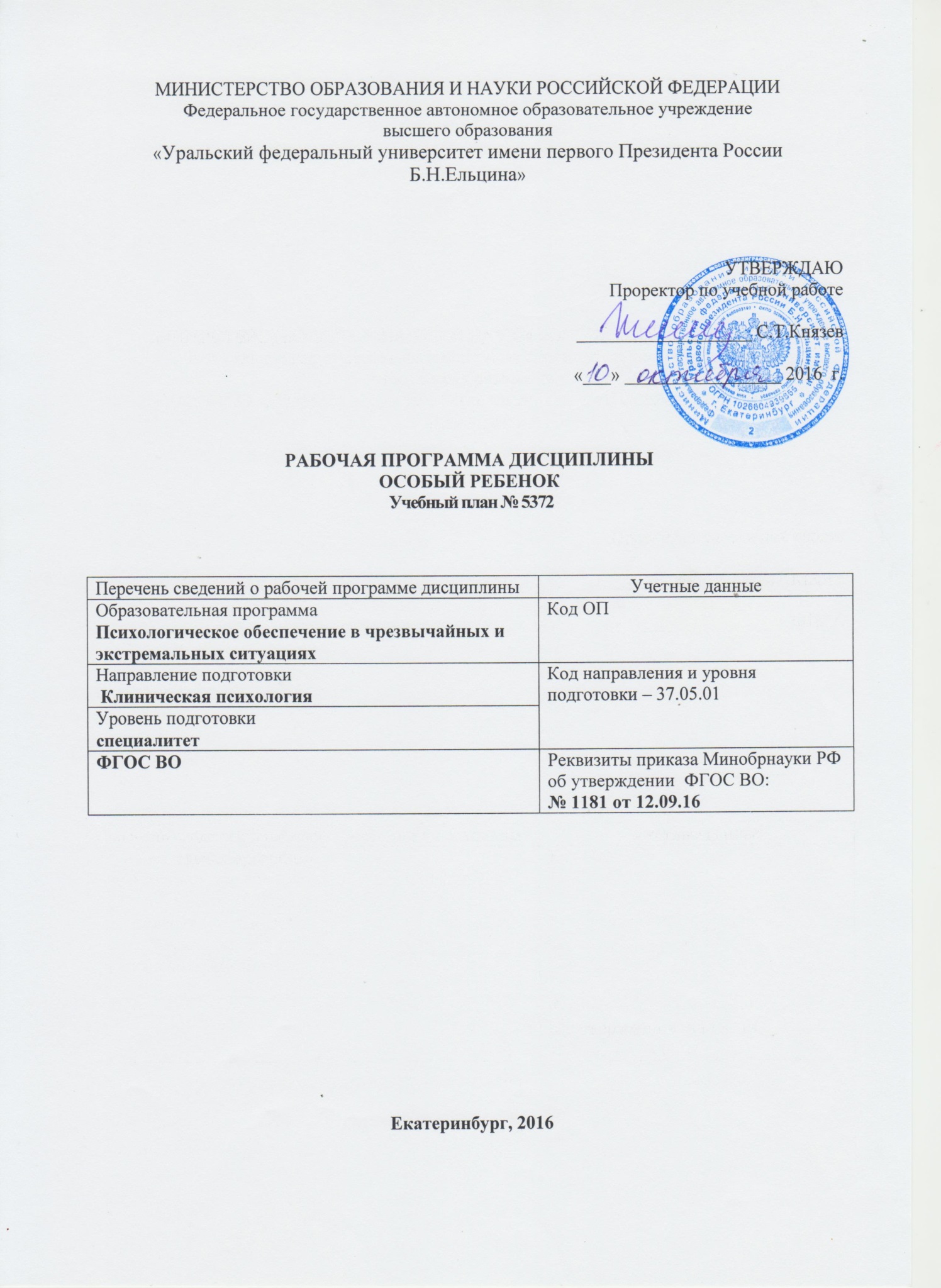 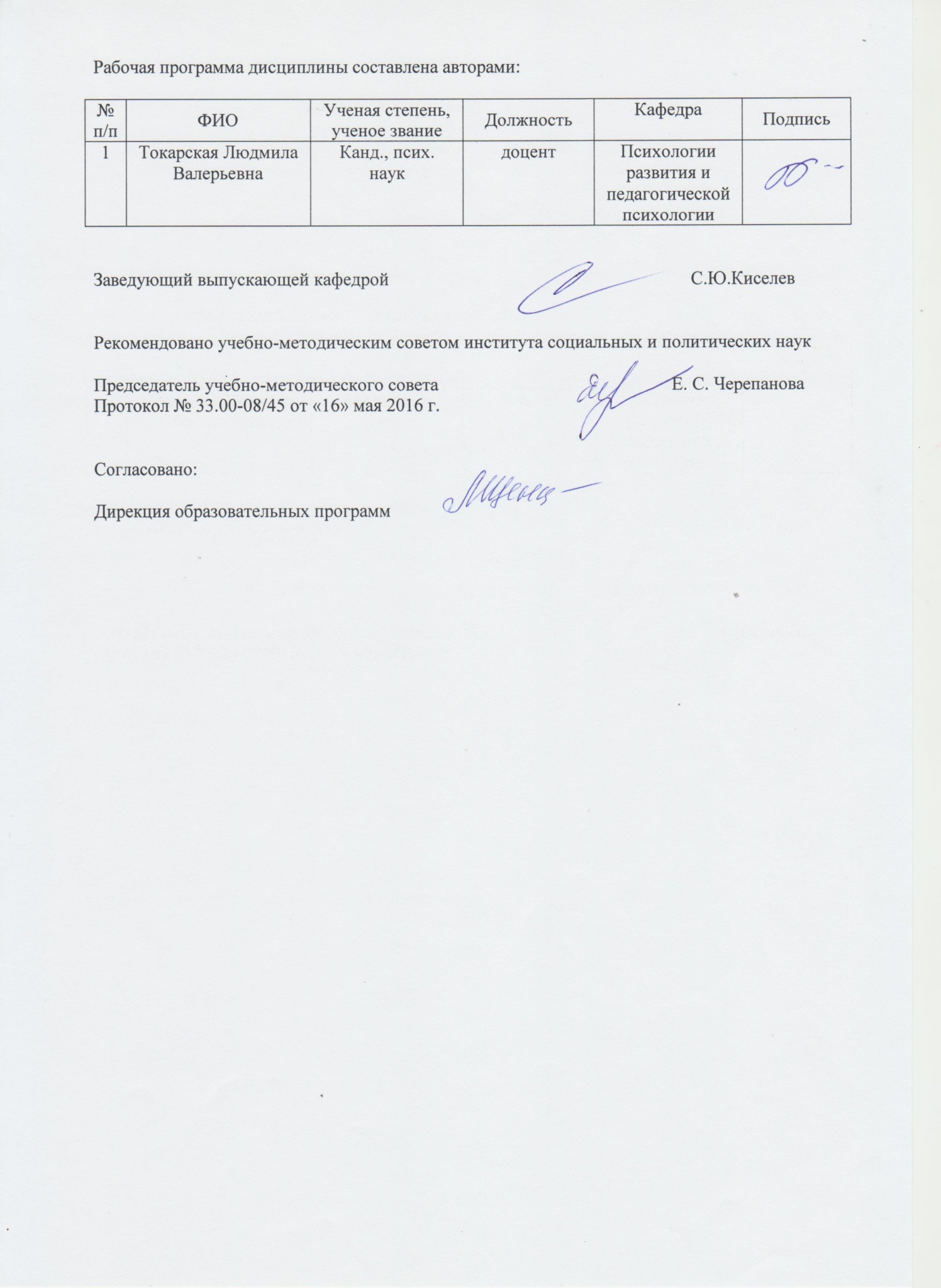 МИНИСТЕРСТВО ОБРАЗОВАНИЯ И НАУКИ РОССИЙСКОЙ ФЕДЕРАЦИИФедеральное государственное автономное образовательное учреждениевысшего образования«Уральский федеральный университет имени первого Президента России Б.Н.Ельцина»УТВЕРЖДАЮПроректор по учебной работе___________________ С.Т.Князев «___» _________________ 2016  г.РАБОЧАЯ ПРОГРАММА ДИСЦИПЛИНЫОСОБЫЙ РЕБЕНОК Учебный план № 5372Екатеринбург, 2016Рабочая программа дисциплины составлена авторами:Заведующий выпускающей кафедрой 						С.Ю.КиселевРекомендовано учебно-методическим советом института социальных и политических наук Председатель учебно-методического совета	                                           Е. С. ЧерепановаПротокол № 33.00-08/45 от «16» мая 2016 г.Согласовано:Дирекция образовательных программ 1.ОБЩАЯ ХАРАКТЕРИСТИКА ДИСЦИПЛИНЫ ОСОБЫЙ РЕБЕНОКАннотация содержания дисциплины Обучение студентов нейропсихологическим методам коррекционно-развивающего обучения детей с отклонениями в развитии и методам восстановления психических функций у больных с локальными поражениями мозга. 1.2. Язык реализации программы – русский;1.3. Планируемые  результаты обучения по дисциплине  Результатом обучения в рамках дисциплины  является формирование у студента следующих компетенций:РО 7 – Способность проводить в рамках научно-исследовательской деятельности стандартное прикладное исследование, получать, обрабатывать и интерпретировать данные на основе общепрофессиональных знаний с помощью математико-статистического аппарата с использованием универсальных пакетов прикладных компьютерных программРО 8 – Способность использовать в рамках практической деятельности клинического психолога основные приемы диагностики, профилактики, экспертизы, коррекции психологических свойств и состояний человекаРО 9 – Способность в рамках различных видов профессиональной деятельности клинического психолога прогнозировать изменения и понимать функционирование различных составляющих психики в норме и патологииИзучение дисциплины направлено  на формирование компетенций:В результате освоения дисциплины «Особый ребенок» студент должен:Знать: психологические феномены, категории, методы изучения и описания закономерностей функционирования и развития психики с позиций, существующих в отечественной и зарубежной науке подходов;  психологические технологии, позволяющие решать типовые задачи в различных областях практики; методики диагностики ребенка; основные подходы к психологическому воздействию на индивида, группы и сообщества; принципы организации учебно-воспитательного процесса; требования различных школьных образовательных программ; психологию обучения; возрастные особенности детей; семейную психологию; принципы организации и планирования исследований; процедуру организации и проведения и представления результатов эксперимента в психологии развития, возрастной и педагогической психологии; основы делопроизводства и составления отчетной документации. Уметь: искать и анализировать, систематизировать информацию, получаемую в исследовании возможности применения альтернативных способов коммуникации; реализовывать педагогическую деятельность; использовать основные биологические параметры жизнедеятельности человека при выявлении специфики применения им альтернативных способов коммуникации; анализировать психологические теории возникновения и развития психики в процессе эволюции; прогнозировать изменения и динамику уровня развития и функционирования различных составляющих психики в норме и при психических отклонениях; профессионально воздействовать на уровень развития и особенности познавательной и личностной сферы с целью гармонизации психического функционирования человека, в том числе при использовании альтернативных способов коммуникации; эффективно взаимодействовать с педагогами, учитывая специфику их профессиональной деятельности, обучать их использованию альтернативных способов коммуникации; взаимодействовать с людьми разного возраста, разного социального статуса, особыми образовательными потребностями.Владеть (демонстрировать навыки и опыт деятельности): толерантностью и социальной мобильностью; основными приемами диагностики, профилактики, экспертизы, коррекции способов коммуникации индивидов и групп; основными приемами социально-психологической диагностики, профилактики, экспертизы, коррекции, психологических свойств и отношений индивидов и групп; методиками диагностики детей и подростков с отклоняющимися формами поведения; критериями выбора психодиагностических и психокоррекционных методик; методиками диагностики способов коммуникации у детей и подростков; приемами коррекционной работы с детьми, подростками; приемами коррекционной работы с семьей; способами работы с педагогами и воспитателями. Объем дисциплины 1.5.Место дисциплины в структуре образовательной программы СОДЕРЖАНИЕ ДИСЦИПЛИНЫ   РАСПРЕДЕЛЕНИЕ УЧЕБНОГО ВРЕМЕНИРаспределение аудиторной нагрузки и мероприятий самостоятельной работы по разделам дисциплиныОРГАНИЗАЦИЯ ПРАКТИЧЕСКИХ ЗАНЯТИЙ, САМОСТОЯТЕЛЬНОЙ РАБОТЫ ПО ДИСЦИПЛИНЕЛабораторные работы Не предусмотреноПрактические занятия4.3.Примерная тематика самостоятельной работы Примерный перечень тем домашних работДомашняя работа №1Психолого-педагогическая диагностика в системе других наук: цель, задачи, предмет науки.Современные проблемы науки психолого-педагогической диагностики и перспективы её развития.Клинические критерии диагностики умственной отсталости в трудах зарубежных и отечественных исследователей.История создания тестов Бине и Симона. Судьба педологической науки в России.Систематика умственной отсталости в международной классификации болезней восьмого, девятого и десятого пересмотров.Современные классификации психодиагностических средств.Анализ документов (Типовых положений, инструкций, проектов и др.), обслуживающих психологическую службу образования и практику комплектования специальных учреждений для умственно отсталых детей. —Психолого-педагогическая характеристика умственно отсталых детей дошкольного возраста.Психолого-педагогические характеристики детей с лёгкой, умеренной, тяжёлой и глубокой умственной отсталостью.Психодиагностическая процедура. Морально-этические нормы проведения психодиагностических процедур.Примерный перечень тем графических работ«не предусмотрено»Примерный перечень тем рефератов (эссе, творческих работ)Реферат №1Проблемы дифференциальной диагностики умственной отсталости.Проблема неуспеваемости детей глазами олигофренопедагога.Влияние факта неуспеваемости ребёнка на оценку уровня его интеллектуального развития.Психометрическое направление в изучении умственной отсталости.История создания первых «отборочных» комиссий.Судьба педологической науки в России.Истоки становления диагностических критериев умственной отсталости.История — распознавания умственной — отсталости — среди других — отклонений психофизического развития детей.Реферат №2 Становление психологического направления в оценке детского развития.Становление психометрического направления в оценке интеллектуального развития человека.История тестового метода.Современные подходы к классификации психодиагностического инструментария.История педологических исследований детского развития.Современная практика выявления умственно отсталых в детской популяции.Психодиагностика детей дошкольного возраста с нарушениями интеллектуального развития.Психодиагностика детей младшего школьного возраста с нарушениями интеллектуального развития.Проблема ранней диагностики отклонений в развитии детей.4.3.4    Примерная тематика индивидуальных или групповых проектов«не предусмотрено»Примерный перечень тем расчетных работ (программных продуктов)«не предусмотрено»Примерный перечень тем расчетно-графических работ«не предусмотрено»Примерный перечень тем  курсовых проектов (курсовых работ)  «не предусмотрено»Примерная тематика контрольных работ«не предусмотрено»4.3.9.  Примерная тематика коллоквиумов«не предусмотрено»СООТНОШЕНИЕ РАЗДЕЛОВ, тем ДИСЦИПЛИНЫ И ПРИМЕНЯЕМЫХ ТЕХНОЛОГИЙ ОБУЧЕНИЯ 6. ПРОЦЕДУРЫ КОНТРОЛЯ И ОЦЕНИВАНИЯ РЕЗУЛЬТАТОВ ОБУЧЕНИЯ (Приложение 1)7. ПРОЦЕДУРЫ ОЦЕНИВАНИЯ РЕЗУЛЬТАТОВ ОБУЧЕНИЯ В РАМКАХ НЕЗАВИСИМОГО ТЕСТОВОГО КОНТРОЛЯ (Приложение 2)8. ФОНД ОЦЕНОЧНЫХ СРЕДСТВ ДЛЯ ПРОВЕДЕНИЯ ТЕКУЩЕЙ И ПРОМЕЖУТОЧНОЙ АТТЕСТАЦИИ ПО ДИСЦИПЛИНЕ (Приложение 3)9. УЧЕБНО-МЕТОДИЧЕСКОЕ И ИНФОРМАЦИОННОЕ ОБЕСПЕЧЕНИЕ дисциплины9.1.Рекомендуемая литература9.1.1.Основная литератураБатюта, М.Б. Возрастная психология : учебное пособие / М.Б. Батюта, Т.Н. Князева. - Москва : Логос, 2011. - 306 с. - ISBN 978-5-98704-606-7 ; То же [Электронный ресурс]. - URL: http://biblioclub.ru/index.php?page=book&id=119428Детская патопсихология : хрестоматия / сост. Н.Л. Белопольская. - Москва : Когито-Центр, 2010. - 352 с. - (Университетское психологическое образование). - ISBN 978-5-89353-309-5 ; То же [Электронный ресурс]. - URL: http://biblioclub.ru/index.php?page=book&id=57341Копытин, А. И. Арт-терапия детей и подростков [Электронный ресурс] / Копытин А. И. — М. : Когито-Центр, 2007. — 198 с. — ISBN 5-89353-211-2. — <URL: http://www.biblioclub.ru/book/56436/>.Московкина, А.Г. Ребенок с ограниченными возможностями здоровья в семье : учебное пособие / А.Г. Московкина ; под ред. В.И. Селиверстова. - Москва : Прометей, 2015. - 252 с. - ISBN 978-5-9906264-0-9 ; То же [Электронный ресурс]. - URL: http://biblioclub.ru/index.php?page=book&id=426717Московкина, А.Г. Семейное воспитание детей с различными нарушениями в развитии : учебник для студентов вузов / А.Г. Московкина ; под ред. В. Селиверстова. - Москва : Гуманитарный издательский центр ВЛАДОС, 2015. - 263 с. : ил. - (Коррекционная психология). - Библиогр. в кн. - ISBN 978-5-691-02176-3 ; То же [Электронный ресурс]. - URL: http://biblioclub.ru/index.php?page=book&id=429699Обухова, Л. Ф. Детская психология: теория, факты, проблемы / Л. Ф. Обухова. — М. : Тривола, 1995. — 360 с.Обухова, Л.Ф. Возрастная психология : учебник / Л.Ф. Обухова. - 4-е изд. - Москва : Педагогическое общество России, 2004. - 402 с. - ISBN 5-93134-086-6 ; То же [Электронный ресурс]. - URL: http://biblioclub.ru/index.php?page=book&id=93278Психология развития, возрастная психология : для студентов вузов : учебное пособие / С.И. Самыгин, А.В. Волочай, Н.Г. Гончарова, Д.С. Загутин. - Ростов-на-Дону : Издательство «Феникс», 2013. - 224 с. - (Шпаргалки). - ISBN 978-5-222-21251-6 ; То же [Электронный ресурс]. - URL: http://biblioclub.ru/index.php?page=book&id=2714879.1.2.Дополнительная литератураЗащиринская, О.В. Сказкотерапия в работе психолога : учебно-методическое пособие / О.В. Защиринская ; Санкт-Петербургский государственный университет. - Санкт-Петербург : Издательство Санкт-Петербургского Государственного Университета, 2016. - 134 с.Инклюзивное образование: настольная книга педагога, работающего с детьми с ОВЗ : методическое пособие / под ред. М.С. Староверовой. - Москва : Гуманитарный издательский центр ВЛАДОС, 2014. - 168 с. - ISBN 978-5-691-01851-0 ; То же [Электронный ресурс]. - URL: http://biblioclub.ru/index.php?page=book&id=234851Инклюзивное обучение и воспитание детей дошкольного возраста с ограниченными возможностями здоровья : методические рекомендации / авт.-сост. Е.Г. Карасева. - 2-е изд. - Москва : Русское слово, 2018. - 65 с. : табл. - (ФГОС ДО. Программно-методический комплекс ДО «Мозаичный ПАРК»). - Библиогр. в кн. - ISBN 978-5-533-00406-0 ; То же [Электронный ресурс]. - URL: http://biblioclub.ru/index.php?page=book&id=486293Ишкова, М.А. Основы психологического консультирования : учебно-методическое пособие / М.А. Ишкова. - 2-е изд., стер. - Москва : Издательство «Флинта», 2015. - 115 с. - Библиогр.: с. 109-111. - ISBN 978-5-9765-2427-9 ; То же [Электронный ресурс]. - URL: http://biblioclub.ru/index.php?page=book&id=461088Максимова, Е.В. Уровни общения: причины возникновения раннего детского аутизма и его коррекция на основе теории Н. А. Бернштейна / Е.В. Максимова. - Москва : Диалог-МИФИ, 2015. - 288 с. : ил. - Библиогр. в кн. - ISBN 978-5-86404-225-0 ; То же [Электронный ресурс]. - URL: http://biblioclub.ru/index.php?page=book&id=447655Методы арт-терапевтической помощи детям и подросткам: отечественный и зарубежный опыт / ред. А.И. Копытина. - Москва : Когито-Центр, 2012. - 288 с. - ISBN 978-5-89353-354-5 ; То же [Электронный ресурс]. - URL: http://biblioclub.ru/index.php?page=book&id=145005 Ранний детский аутизм: пути реабилитации : учебно-методическое пособие для студентов / О.А. Лайшева, В.Е. Житловский, А.В. Корочкин, М.В. Лобачева ; Министерство Здравоохранения Российской Федерации, Российский национальный исследовательский медицинский университет им. Н.И. Пирогова Минздрава РФ. - Москва : Спорт, 2017. - 109 с. : схем., ил., табл. - Библиогр. в кн. - ISBN 978-5-906839-99-2 ; То же [Электронный ресурс]. - URL: http://biblioclub.ru/index.php?page=book&id=471234Рудик, О.С. Коррекционная работа с аутичным ребенком: книга для педагогов : методическое пособие / О.С. Рудик. - Москва : Гуманитарный издательский центр ВЛАДОС, 2015. - 190 с. - (Коррекционная педагогика). - ISBN 978-5-691-02065-0 ; То же [Электронный ресурс]. - URL: http://biblioclub.ru/index.php?page=book&id=429759Староверова, М.С. Психолого-педагогическое сопровождение детей с расстройствами эмоционально-волевой сферы: практические материалы для психологов и родителей / М.С. Староверова, О.И. Кузнецова. - Москва : Гуманитарный издательский центр ВЛАДОС, 2013. - 144 с. : табл. - (Пособие для психологов и педагогов). - Библиогр. в кн. - ISBN 978-5-691-01919-7 ; То же [Электронный ресурс]. - URL: http://biblioclub.ru/index.php?page=book&id=2348779.2.Методические разработки Не используются9.3. Программное обеспечениеMicrosoftOffice, MicrosoftPowerPoint, InternetExplorer, WindowsMedia9.4. Базы данных, информационно-справочные и поисковые системыЭлектронные информационные ресурсы Российской государственной библиотеки(www.rls.ru)Зональная библиотека УрФУ (http://lib.urfu.ru/)ЭБС Университетская библиотека онлайн ( https://biblioclub.ru/)ЭБС Лань (https://e.lanbook.com/)ЭБС Библиокомплектатор  (http://www.bibliocomplectator.ru/available)Портал образовательных ресурсов УрФУ (http://study.urfu.ru/)Ресурсы Института научной информации по общественным наукам Российской академии наук (ИНИОН РАН) (http://elibrary.ru)Университетская информационная система Россия (http://www.cir.ru)Поисковые информационные системы Yandex, Google.9.5.Электронные образовательные ресурсыНе используются.10. мАТЕРИАЛЬНО-ТЕХНИЧЕСКОЕ  ОБЕСПЕЧЕНИЕ ДИСЦИПЛИНЫСведения об оснащенности дисциплины специализированным и лабораторным оборудованиемЗанятия сопровождаются мультимедийными иллюстрациями, демонстрацией видеофрагментов. Для этих целей необходима оборудованная затемнением аудитория, экран, мультимедийный  проектор и ноутбук. ПРИЛОЖЕНИЕ 1к рабочей программе дисциплины6. ПРОЦЕДУРЫ КОНТРОЛЯ И ОЦЕНИВАНИЯ РЕЗУЛЬТАТОВ ОБУЧЕНИЯ В РАМКАХ ТЕКУЩЕЙ И ПРОМЕЖУТОЧНОЙ АТТЕСТАЦИИ ПО ДИСЦИПЛИНЕ6.1. Весовой коэффициент значимости дисциплины – 1, в том числе, коэффициент значимости курсовых работ/проектов, если они предусмотрены – не предусмотрено6.2. Процедуры текущей и промежуточной  аттестации по дисциплине 6.3. Процедуры текущей и промежуточной аттестации курсовой работы/проекта 6.4. Коэффициент значимости семестровых результатов освоения дисциплиныПРИЛОЖЕНИЕ 2 к рабочей программе дисциплины7. ПРОЦЕДУРЫ ОЦЕНИВАНИЯ РЕЗУЛЬТАТОВ ОБУЧЕНИЯ В РАМКАХ НЕЗАВИСИМОГО ТЕСТОВОГО КОНТРОЛЯЕсли дисциплины нет на ФЭПО, Интернет-тренажерах, СМУДС УрФУ, то пишем следующий текст:Дисциплина и ее аналоги, по которым возможно тестирование, отсутствуют на сайте ФЭПО http://fepo.i-exam.ru.Дисциплина и ее аналоги, по которым возможно тестирование, отсутствуют на сайте Интернет-тренажеры http://training.i-exam.ru.Дисциплина и ее аналоги, по которым возможно тестирование, отсутствуют на портале СМУДС УрФУ.В связи с отсутствием Дисциплины и ее аналогов, по которым возможно тестирование, на сайтах ФЭПО, Интернет-тренажеры и портале СМУДС УрФУ, тестирование в рамках НТК не проводится.ПРИЛОЖЕНИЕ 3к рабочей программе дисциплины8. ФОНД ОЦЕНОЧНЫХ СРЕДСТВ ДЛЯ ПРОВЕДЕНИЯ ТЕКУЩЕЙ И ПРОМЕЖУТОЧНОЙ АТТЕСТАЦИИ ПО ДИСЦИПЛИНЕ 8.1. КРИТЕРИИ ОЦЕНИВАНИЯ РЕЗУЛЬТАТОВ КОНТРОЛЬНО-ОЦЕНОЧНЫХ МЕРОПРИЯТИЙ ТЕКУЩЕЙ И ПРОМЕЖУТОЧНОЙ АТТЕСТАЦИИ ПО ДИСЦИПЛИНЕ В РАМКАХ БРС 	В рамках БРС применяются утвержденные на кафедре критерии оценивания достижений студентов по каждому  контрольно-оценочному мероприятию. Система критериев оценивания, как и при проведении промежуточной аттестации по модулю, опирается на три уровня освоения компонентов компетенций: пороговый, повышенный, высокий.8.2. КРИТЕРИИ ОЦЕНИВАНИЯ РЕЗУЛЬТАТОВ  ПРОМЕЖУТОЧНОЙ АТТЕСТАЦИИ ПРИ ИСПОЛЬЗОВАНИИ НЕЗАВИСИМОГО ТЕСТОВОГО КОНТРОЛЯПри проведении независимого тестового контроля как формы промежуточной аттестации применяется  методика оценивания результатов, предлагаемая разработчиками тестов. Процентные показатели результатов независимого тестового контроля  переводятся в баллы промежуточной аттестации по 100-балльной шкале в БРС:  в случае балльной оценки по тесту (блокам, частям теста) переводится процент набранных баллов от общего числа возможных баллов по тесту;при отсутствии балльной оценки по тесту  переводится процент верно выполненных заданий теста, от общего числа заданий.8.3. ОЦЕНОЧНЫЕ СРЕДСТВА ДЛЯ ПРОВЕДЕНИЯ ТЕКУЩЕЙ И ПРОМЕЖУТОЧНОЙ АТТЕСТАЦИИ 8.3.1. Примерные  задания для проведения мини-контрольных в рамках учебных занятий  «не предусмотрено»8.3.2. Примерные  контрольные задачи в рамках учебных занятий  «не предусмотрено»8.3.3. Примерные  контрольные кейсы «не предусмотрено»8.3.4. Перечень примерных  вопросов для зачета Применение — метода эксперимента в — практике — комплектования специальных (коррекционных) учреждений для детей с особыми образовательными потребностями.Применение метода тестов в практике комплектования специальных (коррекционных) учреждений для детей с особыми образовательными потребностями.Применение метода наблюдения в практике комплектования специальных (коррекционных) учреждений для детей с особыми образовательными потребностями.Применение метода беседы в практике комплектования специальных (коррекционных) учреждений для детей с особыми образовательными потребностями.Применение метода изучения продуктов детской деятельности в практике комплектования специальных (коррекционных) учреждений для детей с особыми образовательными потребностями.Морально-этические проблемы современной психолого-педагогической диагностики. История разработки принципов отбора детей в специальные (коррекционные) учреждения с особыми образовательными потребностями.Психолого-педагогическая характеристика ребёнка с особыми образовательными потребностями: история разработки требований к составлению, её содержание и практика презентации в разнообразных структурах системы образования и социального обеспечения.Психолого-педагогическая диагностика нарушений познавательной деятельности у детей раннего возраста.Психолого-педагогическая диагностика нарушений речевого развития у детей в возрасте от 2-х до 3-х лет.Основные показатели нарушений развития эмоционально-волевой сферы у детей раннего возраста.Реактивные и конфликтные переживания детей раннего возраста.Психолого-педагогическая диагностика — взаимоотношений в — диаде «мать-ребёнок младенческого возраста».Психолого-педагогическая диагностика детей, воспитывающихся в семьях хронических алкоголиков.Психолого-педагогическая диагностика нарушений общения у детей с ранним детским аутизмом.Психолого-педагогическая диагностика проявлений агрессивного поведения у детей раннего возраста с нарушениями эмоционально-волевой сферы.Дифференциальная диагностика речевых нарушений у детей раннего возраста: умственно отсталых и с ранним детским аутизмом.Дифференциальная диагностика двигательных нарушений у детей раннего возраста: умственно отсталых и с задержкой психического развития.Дифференциальная  диагностика речевых нарушений у детей раннего возраста: с нарушениями слуха и с ранним детским аутизмом.Психолого-педагогическая диагностика нарушений становления игровой деятельности у детей раннего возраста (с задержкой психического развития, умственно отсталых, с нарушениями слуха, с нарушениями зрения, с нарушениями речи, с нарушениями эмоционально-волевой сферы и поведения, с нарушениями опорно-двигательного аппарата — на выбор студента).Принципы диагностики аномального развития и их реализация в работе психолого-медико- педагогической консультации. Метод наблюдения как основной в диагностике отклонений в развитии детей младенческого и раннего возраста.Особенности психолого-педагогической диагностики детско-родительских отношений в семьях, воспитывающих детей с отклонениями в развитии (на примере глухих слабослышащих, слепых, слабовидящих, с детским церебральным параличом, с ранним детским аутизмом, с задержкой психического развития, умственно отсталых, с нарушениями поведения — на выбор студента). ‘Психолого-педагогическая диагностика влияния — психогенных факторов на детско- родительские отношения в семьях, воспитывающих — детей раннего возраста с отклонениями развития (категория детей — на выбор студента).Психолого-педагогическая диагностика нарушения привязанности у детей младенческого и раннего возраста.Психодиагностика отношения родителей к появлению в семье ребёнка с нарушениями психофизического развития.Вклад отечественных исследователей в решение проблемы ранней диагностики отклонений детского развития.8.3.5. Перечень примерных  вопросов для экзамена  «не предусмотрено»8.3.6. Ресурсы АПИМ УрФУ, СКУД УрФУ для проведения тестового контроля в рамках текущей и промежуточной аттестации «не используются»8.3.7. Ресурсы ФЭПО для проведения независимого тестового контроля   «не используются»8.3.8. Интернет-тренажеры  «не используются»Перечень сведений о рабочей программе дисциплиныУчетные данныеОбразовательная программа  Психологическое обеспечение в чрезвычайных и экстремальных ситуацияхКод ОП Направление подготовки  Клиническая психологияКод направления и уровня подготовки – 37.05.01Уровень подготовкиспециалитет Код направления и уровня подготовки – 37.05.01ФГОС ВОРеквизиты приказа Минобрнауки РФ об утверждении  ФГОС ВО: № 1181 от 12.09.16 № п/пФИОУченая степень, ученое званиеДолжностьКафедраПодпись1Токарская Людмила ВалерьевнаКанд., псих. наукдоцентПсихологии развития и педагогической психологииПК-4 – способностью обрабатывать и анализировать данные психодиагностического обследования пациента, формулировать развернутое структурированное психологическое заключение, информировать пациента (клиента) и медицинский персонал (заказчика услуг) о результатах диагностики и предлагаемых рекомендацияхПК-5 - способностью и готовностью определять цели и самостоятельно или в кооперации с коллегами разрабатывать программы психологического вмешательства с учетом нозологических и индивидуально-психологических характеристик, квалифицированно осуществлять клинико-психологическое вмешательство в целях профилактики, лечения, реабилитации и развитияПК-8 - готовностью квалифицированно проводить психологическое исследование в рамках различных видов экспертизы (судебно-психологической, военной, медико-социальной и медико-педагогической экспертизы), анализировать его результаты, формулировать экспертное заключение, адекватное задачам экспертизы и запросам пользователя   Виды учебной работы Объем дисциплиныОбъем дисциплиныРаспределение объема дисциплины по семестрам (час.)Распределение объема дисциплины по семестрам (час.)Распределение объема дисциплины по семестрам (час.)№п/пВиды учебной работы Всего часов91.Аудиторные занятия28282.Лекции883.Практические занятия20204.Лабораторные работы--5.Самостоятельная работа студентов, включая все виды текущей  аттестации1161166.Промежуточная аттестация44\З7.Общий объем  по учебному плану, час.1441448.Общий объем  по учебному плану, з.е.441. ПререквизитыНарушение психического развития в детском возрасте. Педагогическая психология. Специальная психология. Методы диагностики в норме и патологии. 2. КореквизитыПсихологическая помощь детям в чрезвычайных ситуациях. 3. ПостреквизитыВозрастная психофизиология.Кодраздела, темы Раздел, темадисциплиныСодержание Р1Раздел I. Психодиагностический инструментарий по выявлению специфики развития детей с особыми образовательными потребностями  Раздел I. Психодиагностический инструментарий по выявлению специфики развития детей с особыми образовательными потребностями  Р1Т1Тема 1. Основы	психометрии	с	математическойстатистикойПонятийно-терминологический аппарат науки (определение	основных	понятий):	диагноз, диагностика, психодиагностика, педагогическая  диагностика,	психолого-педагогическая диагностика, исследование, обследование, консультирование. Значение терминов «психометрика» и «психометрия». Тестология как ядро психометрии. Дифференциальная психометрия - наука о дифференциальных психических измерениях. Психометрика как математизированная технология создания стандартизированных	измерительных психодиагностических методик. Психометрические свойства психодиагностических методик.Становление психометрического направления в	науке в зарубежных странах. Предыстория создания основных психодиагностических методов. Вклад Ж. Итара, Э. Сегена, Ф. Гальтона, Д. Кеттела в	развитие психометрии и психодиагностики в целом. Вклад А. Бине и Т. Симона в разработку  тестового метода. Варианты переработки тестов А.  Бине и Т. Симона в ХХ веке. Хронология разработки психодиагностического инструментария: Г. Роршах, Д. Равен, Д. Векслер, Г. Айзенк. Вклад отечественных учёных в развитие психометрии и психодиагностики в целом: Ф.Е. Рыбаков, Г.И. Россолимо, Л.С. Выготский и др. Постановление ЦК ВКП(б) «О педологических извращениях в системе Наркомпроссов» от 4 июля 1936 года. Развитие отечественной психодиагностики во второй половине ХХ века. Современные реалии, тенденции и перспективы развития психодиагностики. Цель и задачи применения методов математической	статистики	в	психологии. Основные	понятия,	используемые	в математической	обработке	психологическихданных:	меры	центральной	тенденции,измерительные шкалы, дисперсия, корреляция, вероятность,	значимость,	достоверность.Параметрические и непараметрические критерииматематической статистики. Обзор наиболее часто использующихся	критериев	математическойстатистики в психологической диагностике:Стьюдента, Спирмена, Фишера, Манна-Уитни, Вилкоксона и др.Предмет	дисциплины	«Психолого-педагогическая диагностика». Задачи дисциплиныв	соответствии с профессиональной подготовкой современного психолога.Р1Т2Тема 2. Понятие «эксперимент» в педагогическойпсихологииСтановление психологического направления в ценке	детского	развития.	Зарождениеэкспериментального метода (Вундт). Лабораторный эксперимент. «Естественный эксперимент» профессора Лазурского - один из видов целенаправленного наблюдения за ребёнком в естественных для него условиях. Экспериментальные уроки. Виды эксперимента: научно-исследовательский и диагностический,лабораторный	и	естественный,	психолого-педагогический.Психолого-педагогический	эксперимент.Этапы психолого-педагогического эксперимента: констатирующий, формирующий, контрольный. Требования к выборке испытуемых. Характеристика экспериментальной и контрольнойгрупп испытуемых. Технология проведения психолого-педагогического эксперимента. Цели, задачи, содержание психолого-педагогического эксперимента. Условия проведения психолого¬педагогического эксперимента.Р1Т3Тема 3. Классификация методов психологического исследованияОпределение	понятия	«психологическоеисследование».	Этапы	и	технологияпсихологического исследования. Психодиагностические методы и их применение в психологическом исследовании. Разнообразие классификаций методов диагностики. Основания-критерии классификаций: способ проникновения в изучаемое явление; область знания, где преимущественно применяется данный метод; используемые материалы и др. Классификации С.Л. Рубинштейна, Б.Г. Ананьева. Современная классификация методов диагностики по степени формализации К.М. Гуревича. Общее и специфическое в подходах к класс ификации методов диагностики. Наблюдение: включённое / невключённое, открытое / скрытое, непосредственное / опосредованное и др. Беседа и интервью. Изучение продуктов детской деятельности. Понятие о «тестах учителя». Анкеты и опросники. Тесты, их классификации. Проективный метод, его основные группы. Психофизиологический метод. Теоретические методы: сравнение, контент-анализ, моделирование. Положительные и отрицательные стороны каждого метода. Их применение в психолого-педагогической практике.История и направления использования компьютеров	в	психолого-педагогической практике.	Понятие	о	компьютерных	и компьютеризированных методиках. Особенности спользования компьютеров в диагностической и развивающей работе с детьми и подростками, имеющими различные отклонения в развитии. Положительные и отрицательные стороны использования компьютеров в психолого-педагогической практике.	Перспективы использования компьютеров в психологической диагностике.Р1Т4Тема 4. Дифференциальная психометрияПроблема дифференциальной диагностики особенностей развития детей с особыми образовательными потребностями.Уровни психодиагностического изучения детского развития (И.Ю. Левченко, С.Д. Забрамная, 2005). Понятие о скрининг-диагностике. Цели и задачи скрининг-диагностики. Варианты скрининг-диагностики в современных условиях выявления отклонений детского развития. Роль психолога в создании скрининговых исследований, направленных на выявление детей с особыми образовательными потребностями.Дифференциальная	диагностика	нарушений развития в детском возрасте. Цель и задачидифференциальной диагностики. Решение задач дифференциальной диагностики в современных условиях выявления нарушений детского развития. Роль психолого-медико-педагогических консультаций и комиссий в решении задач дифференциальной диагностики отклонений и нарушений детского развития. Роль психолога в дифференциальной диагностике нарушений у детей. Феноменологический (углублённый) уровень диагностики нарушений развития. Цель и задачи феноменологической диагностики. Реализация на практике задач феноменологической диагностики в деятельности психолого-медико¬педагогических консилиумов (ПМПк) конкретных учреждений.Интеллектуальные нарушения как ключевой вопрос психодиагностики детей с любым нарушением развития. Проблема определения основных критериев (признаков) умственной отсталости. Влияние факта неуспеваемости ребёнка на оценку уровня его интеллектуального развития.Р1Т5Тема 5. Типы измерительных шкалОпределение	понятия	«измерительные шкалы». Шкалы измерительные как главное средство сбора и анализа статистического материала в прикладных и теоретических исследованиях.	Шкалирование – операция упорядочивания исходных эмпирических данных в шкальные. лассификация измерительных шкал С. Стивенсона	по признаку метрической детерминированности: метрические	и неметрические. Характеристика метрических шкал (шкалы интервальные, шкалы отношений). Характеристика неметрических шкал (шкалы номинативные, шкалы порядка).Шкалы контрольные - вспомогательные диагностические средства, позволяющие повысить достоверность информации, получаемой с помощью психодиагностических методик (например, шкала валидности, шкала коррекции и др.). Примеры конкретных методик шкалирования. Графическое шкалирование (методика Дембо-Рубинштейн). Понятие	о	семантическом  дифференциале (Ч. Осгуд). Тест конструктов (Келли). Репертуарные решётки. Ранжирование. Парные сравнения и сортировка. Каузометрия.Р1Т6Тема 6. Основные характеристики эффективных психологических тестовТестовые нормы, норма теста, показатели тестовых норм. Репрезентативность: объём и соответствие выборки определённому критерию. Понятия о генеральной совокупности и правилах формирования	репрезентативной	выборки испытуемых.	Стандартизация психодиагностических	методик.	Показатели, параметры, условия стандартизации. Границы применения норм: нормы в зависимости от возраста, отклонений в развитии, социальных и географических, исторических факторов и условий; статистическая норма, социокультурная норма. Философское определение понятия «норма». Социально-психологический норматив. Требования к пересмотру тестовых норм. Надёжность психодиагностических методик. Определение надёжности методики: надёжность частей методики, надёжность параллельных форм. Валидностъ психодиагностических методик. Виды валидности: содержательная, внутренняя, внешняя, эмпирическая, конструктная, конкурентная, прогностическая и др. Достоверность получаемых  результатов психодиагностического обследования.Р1Т7Тема 7. Обработка результатов экспериментального исследованияОбработка результатов исследования какпроцесс количественного и качественного анализа и синтеза полученных в ходе исследования данных.Принцип	качественного	анализа экспериментальных данных. Методы первичнойстатистической	обработки	результатов эксперимента. Основные показатели, получаемые в результате первичной обработки экспериментальных данных. Вычисление средней арифметической. Определение дисперсии. Установление примерного распределения данных. Определение моды. Характеристика нормального распределения. Вычисление интервалов.Методы вторичной статистической обработки результатов эксперимента. Регрессионное исчисление. Сравнение средних величин разных выборок. Сравнение частотных распределенийданных. Сравнение дисперсий двух выборок. Установление корреляционных зависимостей и их интерпретация. Понятие о факторном анализе как методе статистической обработки.Способы	табличного	и	графическогопредставления	результатов	эксперимента.	Видытаблиц	и	их	построение.	Графическоепредставление	экспериментальных	данных. Гистограммы и их применение на практике.Р2Раздел II. Психолого-педагогическое обследованиеРаздел II. Психолого-педагогическое обследованиеР2Т1Тема 1. Психодиагностическая процедура и средстваПонятие «психодиагностическая процедура». Требования к организации и проведению психодиагностических процедур. Индивидуальное и групповое обследование. Этапы психодиагностического обследования: подготовка, организация, подбор психодиагностическогоинструментария,	проведение,	интерпретация	ианализ	полученных	данных,	их	презентация.Особенности	организации	и	проведенияпсиходиагностических процедур с детьми и подростками, имеющими различные отклонения в развитии.Морально-этические нормы при проведении психодиагностических	процедур.	Принципыпсиходиагностики:	тайны (конфиденциальности),ненанесения	ущерба,	объективности,эффективности	предлагаемых	рекомендаций,психопрофилактического	изложения	результатовобследования,	научной	обоснованностиприменяемых психодиагностических методик, ихограниченного	использования	и	др.Квалификационные требования к специалисту -психодиагносту.	Использованиепсиходиагностических	методик	специалистами-смежниками.	Нормативно-правовое	обеспечениедеятельности	психологов	в	системе	общего	и специального образования.Р2Т2Тема 2. Психолого-педагогическаяхарактеристика, психологическое заключениеОпределение	понятий:	«психологическая характеристика»,	«педагогическая характеристика» «психолого-педагогическая характеристика».	Общая схема психолого-педагогической характеристики. Требования к  составлению	психолого-педагогической характеристики	на	ребёнка	с	особыми образовательными потребностями.Протокол ПМПК (комиссии): структура, содержание, правила оформления и хранения. Схема психолого-педагогического заключения на ребёнка в протоколе ПМПК. Соотношение понятий «протокол обследования ребёнка», «заключение».Структура и содержание протокола обследования  ребёнка в ходе психодиагностической процедуры (по конкретным методикам). Заключение по результатам	педагогического	обследования ребёнка: общая часть, определение уровня развития ребёнка	(познавательная	деятельность, контактность), состояние чтения, письма, счёта, решения задач), педагогический «диагноз», рекомендации к обучению (по какой программе, в каком классе, в каком учреждении). Требования к написанию, оформлению, презентации в зависимости от процедуры обследования в ПМПК (консультации или комиссии). Специфика оформления протокола ПМПК и заключения на ребёнка с особыми образовательными потребностями.Заключение по результатам психологического обследования ребёнка: общая часть, специальная часть (психологический диагноз, вероятностный прогноз развития, рекомендации по дальнейшему сопровождению ребёнка). Требования к написанию, оформлению, презентации в зависимости от процедуры обследования в ПМПК (консультации или комиссии). Специфика оформления и презентации психологического заключения на детей с особыми образовательными потребностями.Р2Т3Тема 3. Активные методы психологии: психопрофилактика, психокоррекции, консультированиеОпределение понятия «психопрофилактика». Психопрофилактика	как	активный	метод психологии,	как	направление	работы психологической службы, как деятельность психолога	системы	образования.	Задачи психопрофилактической работы. Определение понятия «психокоррекция». Психокоррекция как активный метод психологии,  как направление работы психологической службы,  как деятельность психолога системы образования. Задачи психокоррекционной работы. Определение	понятия	«психологическое консультирование».	Отличие	психологического консультирования от психотерапии (медицинской).  Психологическое консультирование как активный  метод	психологии,	как	направление	работы психологической	службы,	как	деятельность психолога системы образованияР3Психолого-педагогическая диагностика детей младенческого и раннего возрастаПсихолого-педагогическая диагностика детей младенческого и раннего возрастаР3Т1Тема 1. Современные	подходы	к	диагностикеотклонений в развитии у детей младенческого и раннего возрастаАктуальность	и	задачи	психолого-педагогического	обследования	детей младенческого и раннего возраста. Роль психолого-медико-педагогических консультаций (ПМПК) врешении	"	проблемы	ранней	диагностики отклонений в развитии детей. ПМПК: цель, задачи, содержание работы в отношении выявления детей с отклонениями	в	развитии на ранних	этапах онтогенеза. Психолого-медико-педагогическая	и социальная	служба	в Российской Федерации. Психолого-медико-педагогическое	и социальное сопровождение детей	младенческого и раннего возраста. Уровни	диагностики:	скрининг- диагностика,	дифференциальная	диагностика, феноменологическая	(углублённая) диагностика детского развития.	Принципы психолого-педагогической диагностики	детского развития. Диагностические возможности определения первичных и вторичных отклонений развития в общей структуре дефекта (Л.С. Выготский).Р3Т2Тема 2. Иерархия	выявления	нарушений	и отклонений детского развития в младенческоми раннем	возрасте. Анализ основных групп причин отклонений в развитии детейРеалии и перспективы ранней диагностики отклонений и нарушений развития детей. Мультидисциплинарный подход к проблеме ранней диагностики нарушений и отклонений в развитии детей.	Реалии перинатальной диагностики нарушений развития будущего ребёнка. Первичные внешние показатели, указывающие на нарушения  развития у новорожденного (анатомические дефекты, уродства, асфиксия, гидроцефалия, анэнцефалия, мозговые грыжи, признаки  генетических заболеваний, алкогольный синдром  плода и др.). Гемолитическая болезнь новорожденных и её влияние на дальнейшее развитие ребёнка. Пороки развития  нутренних органов: иерархия их выявления, влияние на дальнейшее развитие ребёнка. Недоношенность как  одна из причин отклонений в дальнейшем развитии  ребёнка. Влияние акушерского  перативного  мешательства на дальнейший ход развития ребёнка (поворот плода, Кесарево сечение, вакуум-экстрактор, наложение щипцов и др.). Иерархия выявления отклонений и нарушений психо-физического и нервно-психического развития (движений, слуха, зрения; интеллектуальных, эмоциональных, поведенческих расстройств). Иерархия выявления глубины дефекта при умственной отсталости в младенческом и раннем возрасте ребёнка (идиотия, тяжёлая, умеренная, лёгкая умственная отсталость). Возможности ранней диагностики в выявлении задержки психического развития.Анализ эндогенных причин нарушений и отклонений в развитии ребёнка. Анализ причин экзогенного генеза. Психогенные факторы и их влияние на развитие плода, новорожденного, младенца, ребёнка раннего возраста. Диагностика внутрисемейных отношений. Типы семейного воспитания детей. Психолого-педагогическая диагностика детей, родившихся в условиях семейного алкоголизма (Е.М. Мастюкова, Г.В. Грибанова, А.Г. Московкина).Типы отношения родителей к появлению ребёнка с нарушениями или отклонениями физического и/или интеллектуального развития.Р3Т3Тема 3. Диагностика познавательного развития детей младенческого и раннего возрастаУстановление	факта сохранности/несохранности интеллектуального развития ребёнка как одна из ключевых задач ранней диагностики детского развития. Определение понятий: «умственное развитие», «умственный возраст», «интеллектуальный коэффициент», «паспортный возраст», «основные линии развития», «эпикризные сроки развития».Основные показатели умственного развития детей младенческого возраста. Эпикризные сроки в младенческом возрасте. Количественная оценка развития детей младенческого возраста. Группы развития детей младенческого возраста.Основные показатели умственного развития детей раннего возраста. Эпикризные сроки развития детей раннего возраста. Нормальное, раннее, позднее развитие детей 2-го и 3-го года жизни.Дифференциация речевых нарушений при интеллектуальных и/или физических аномалиях развития детей младенческого и раннего возраста (умственная отсталость, сенсорные дефекты, задержка психического развития, ранний детский аутизм, детский церебральный паралич, нарушения речи, сложные нарушения развития).Р3Т4Тема 4. Психолого-педагогическое обследование детей раннего возраста с психофизическими нарушениями развитияВклад Е.А. Стребелевой в решение проблемы ранней диагностики отклонений в развитии детей, имеющих психофизические нарушения. Особенности развития детей раннего возраста с психофизическими нарушениями. Методика проведения обследования и критерии его оценки. Методика обследования познавательного развития, диагностическое обучение, качественная и количественная оценка действий ребёнка 2-3 лет. Результаты психолого-педагогического обследования детей раннего возраста - выявление четырёх групп детей в соответствии с разным уровнем познавательного развития.Диагностика нарушений слуховой функции у детей первого года жизни (Г.А. Таварткиладзе, Т.Г. Гвелесиани, М.Е. Загорянская, М.Г. Румянцева). Аудиологический поведенческий скрининг: преимущества/недостатки. Методика педагогического обследования слуха детей первого года жизни (Т.В. Пелымская, Н.Д. Шматко, Э.В. Миронова). Сочетание аудиолого-педагогического обследования с коррекционными занятиями. Анкета-вопросник для родителей. Анкета ребёнка с нарушениями слуха.Диагностика нарушений зрения у детей младенческого и раннего возраста (Л.И. Солнцева, Л.И. Плаксина, В.А. Лонина и др.). Принципы адаптации диагностических методик при обследовании детей. Требования к предъявляемому детям стимульному материалу в зависимости от возраста (младенец, ребёнок от 1-го года до 2-х лет, от 2-х до 3-х лет) и от вида нарушения зрения (незрячий (слепой), слабовидящий, с амлиопией, косоглазием). Особенности интерпретации результатов диагностического обследования детей с нарушениями зрения.Психолого-педагогическая диагностика детей с нарушениями опорно-двигательного аппарата (М.В. Ипполитова, Е.М. Мастюкова, И.И. Мамайчук, И.Ю. Левченко, Н.М. Трубникова и др.). Диагностическая карта Н.М. Трубниковой как пример реализации комплексного подхода к диагностике детей с нарушениями опорно-двигательного аппарата.  Психолого-педагогическая диагностика детей со сложными нарушениями развития (Т.А. Басилова, М.С. Певзнер, Г.П. Бертынь, Р.А. Мареева).Р3Т5Тема 5. Психолого-педагогическое	обследованиедетей младенческого и раннего возраста, входящих в группы риска по формированию поведенческих и эмоциональных расстройствДиагностическое изучение детей групп риска по формированию дезадаптивного поведения (Н.А. Рычкова и др.). Группы риска: дети, находящиеся на воспитании в семьях с различным уровнем  социальной дезадаптации; дети с высокой наследственной отягощённостью психическими заболеваниями	(в частности,	эндогенными  психозами); дети с гипердинамическим синдромом; дети, находящиеся	в  словиях депривации. Динамическое обследование ребёнка. Особенности ведения документации на ребёнка группы риска. Карта обследования ребёнка первого года жизни. Карта психолого-педагогического	обследования. Диагностика развития ребёнка 1,5	- 3-х лет: описание конкретных психодиагностических процедур. Сочетание диагностических показателей  исследования детей групп риска по формированию поведенческих расстройств. А.И. Захаров о нарушениях поведения у детей младенческого и раннего возраста. Диагностические	критерии определения поведенческих и эмоциональных расстройств у детей младенческого и раннего возраста. Понятие о детской «нервности». Состояния детской нервности. Вклад К.С. Лебединской, О.С. Никольской в диагностику раннего детского аутизма (РДА). Диагностическая карта для исследования ребёнка первых двух лет жизни при предположении у него раннего детского аутизма. Методика работы с Картой. Внесение изменений в диагностическую карту М.М. Семаго. Особенности организации психолого-педагогического изучения ребёнка с  РДА.Р3Т6Тема 6. Психолого-педагогическая диагностика«нестандартных» детей в младенческом	и  раннем возрасте Возможности	выявления	признаков одарённости в младенческом и раннем возрасте. Диагностические признаки одарённости. Вклад Н.С. Лейтеса в определение основных признаков детской одарённости. Леворукий ребёнок. Диагностические возможности определения леворукости у детей в младенческом и раннем возрасте. Особенности развития леворуких детей.Р4Раздел 4. Комплектование коррекционно-образовательных учреждений. Раздел 4. Комплектование коррекционно-образовательных учреждений. Р4Т1Организация работы по комплектованию дошкольных учреждений для детей с особыми образовательными потребностями. Метод изучения документации на ребёнка дошкольного возраста (свидетельство о рождении, выписка из истории развития ребёнка с заключениями врачей, социальная карта и др.). Метод беседы с родителями (или лицами их заменяющими). Значимость качественного сбора анамнестических данных для определения уровня развития ребёнка.  Анализ анамнестических данных психологом. Психодиагностическая процедура обследования  ребёнка дошкольного возраста на психолого- едико-педагогической комиссии (ПМПК). Схема обследования. Применение метода наблюдения за ребёнком во время обследования его в ПМПК. Наблюдение за игровой деятельностью ребёнка: оценка сформированности/ несформированности игровой деятельности в соответствии с возрастом и условиями воспитания ребёнка как показатель интеллектуального развития. Тестовые методы в обследовании ребёнка дошкольного возраста. Требования к диагностическому инструментарию, его качеству, количеству, последовательности предъявления в зависимости от целей обследования ребёнка дошкольного возраста (в ПМПК-консультации, в ПМПК- комиссии, в ПМПк -консилиуме). Метод эксперимента в диагностике детей дошкольного возраста. Экспериментально-психологические методики изучения развития детей дошкольного возраста.Специфика выполнения конкретных методик детьми дошкольного возраста с особыми образовательными потребностями в зависимости от имеющихся нарушений. Диагностика готовности к школьному обучению у детей с особыми образовательными потребностями. Показания и противопоказания комплектования дошкольных учреждений для детей с особыми образовательными потребностями. Роль психолога в осуществлении психолого-педагогического сопровождения детей дошкольного возраста с особыми образовательными потребностями. Организация работы по комплектованию общеобразовательных специальных (коррекционных) школ и школ-интернатов для детей с особыми образовательными потребностями. Анализ инструктивных документов по комплектованию общеобразовательных специальных (коррекционных) школ и школ-интернатов для детей с особыми образовательными потребностями. Показания и противопоказания к приёму детей в указанные учреждения. Метод изучения документации на ребёнка школьного возраста (свидетельство о рождении; медицинская документация; психолого-педагогическая характеристика; социальная карта и др.). Метод диагностической беседы с ребёнком: технология проведения. Психодиагностическая процедура обследования	ребёнка младшего школьного возраста в психолого-медико- педагогической комиссии (ПМПК).Психолого-педагогическое обследование: схема; содержание работы. Методики обследования уровня сформированности базовых школьных навыков: чтения, счёта,	письма. Требования	к  диагностическому инструментарию, его качеству и  количеству, последовательности	предъявления в зависимости	от	целей	обследования	ребёнка младшего школьного возраста (в ПМПК-консультации, в ПМПК- комиссии, в ПМПк -консилиуме). Экспериментально-психологические методики изучения особенностей развития детей младшего школьного возраста. Методики для обследования	восприятия,	внимания,	памяти, мышления (наглядно-действенного, наглядно-образного, словесно-логического), эмоционально-волевой сферы детей младшего школьного возраста. Требования к стимульному материалу к методикам, предъявляемым детям с особыми образовательными потребностями в зависимости от вида нарушения. Роль психолога в осуществлении психолого-педагогического сопровождения детей младшего	школьного	возраста	с	особыми образовательными потребностями.Р5Раздел 5. Совместная деятельность социальных, медицинских, педагогических	и психологических структур в организации комплектования коррекционных образовательных учрежденийРаздел 5. Совместная деятельность социальных, медицинских, педагогических	и психологических структур в организации комплектования коррекционных образовательных учрежденийР5Т1Совместная деятельность социальных, медицинских, педагогических	и психологических структур в организации комплектования коррекционных образовательных учрежденийИсторические аспекты разработки принципов психолого-педагогической диагностики умственного развития детей. Появление принципов обследования детей в «отборочных» комиссиях (1926 г.). Формулировка и содержание принципов в трудах отечественных исследователей: Л.С. Выготского; Г.М. Дульнева и А.Р. Лурия; С.Д. Забрамной; И.Ю. Левченко, С.Д. Забрамной; Н.Я. Семаго, М.М. Семаго. Организация отбора детей с особыми образовательными потребностями в специальные	(коррекционные)	учреждения	с опорой	на	принципы	психолого-педагогической  диагностики умственного развития. Учреждения	для детей	с	особыми образовательными потребностями в	системе образования. Сопровождение	детей с особыми образовательными	потребностями в  системе дополнительного	образования.	Роль	Центров (психолого-медико-педагогических,	социальных, реабилитационных	и	др.)	в	осуществлении психолого-педагогического сопровождения детей с особыми образовательными потребностями и их родителей. Проблема интегрированного обучения и воспитания детей с особыми образовательными потребностями. Определение понятий «интеграция» и «инклюзия» (В.В. Коркунов и др.). Определение понятия «ранняя диагностика» нарушений развития. Ранняя диагностика как приоритетное	направление	современной психодиагностической	науки, коррекционной педагогики и специальной психологии. Значимость ранней диагностики для начала коррекционной работы и дальнейшего хода развития ребёнка. Иерархия выявления дефектов детского развития. Зависимость иерархии от выраженности нарушения. Сложности определения не резко выраженных нарушений в младенческом и раннем возрасте.Признаки доношенности/ недоношенности. Шкала Ангар. Анализ анамнестических данных (полученных в ходе беседы или изучения документации) как метод раннего выявления отклонений в развитии ребёнка. Наблюдение за детьми в период новорожденности, младенчества и раннего возраста как основной метод выявления отклонений в развитии детей. Технология проведения наблюдения за детьми в указанные  возрастные периоды. Объективный метод (тесты умений) как метод выявления отклонений в развитии ребёнка в периоды новорожденности, младенчества и раннего возраста. Технология  проведения	психодиагностических процедур. Характеристика	стимульного	материала,применяемого при обследовании детей.Понятие об эпикризных сроках развития детей. Понятие о темпе психофизического развития детей (ускоренный, замедленный, задержанный, нарушенный и др.). Использование психологами данных специалистов-смежников (медиков, педагогов) для определения проблем в развитии ребёнка раннего возраста. Роль взрослого в нервно-психическом и физическом развитии детей в период новорожденности, младенчества, раннего возраста. Работа психолога с родителями детей первых месяцев и лет жизни (консультирование, просвещение, профилактика). Диагностические маркеры	нормального	нервно-психического развития детей в период от новорожденности до 3¬х летнего возраста. Подходы к периодизации детского возраста в зарубежной науке. Отечественные периодизации детского возраста. Понятие об основных линиях развития в детском возрасте. Успехи зарубежной и отечественной науки в раннем выявлении отклонений в развитии детей. Ранняя диагностика – совместная деятельность социальных, медицинских, педагогических и психологических структур, облегчающая в дальнейшем процедуру комплектования специальных (коррекционных) образовательных учреждений. Объем дисциплины (зач.ед.): 4Объем дисциплины (зач.ед.): 4Объем дисциплины (зач.ед.): 4Объем дисциплины (зач.ед.): 4Объем дисциплины (зач.ед.): 4Объем дисциплины (зач.ед.): 4Объем дисциплины (зач.ед.): 4Объем дисциплины (зач.ед.): 4Раздел дисциплиныРаздел дисциплиныРаздел дисциплиныАудиторные занятия (час.)Аудиторные занятия (час.)Аудиторные занятия (час.)Аудиторные занятия (час.)Самостоятельная работа: виды, количество и объемы мероприятийСамостоятельная работа: виды, количество и объемы мероприятийСамостоятельная работа: виды, количество и объемы мероприятийСамостоятельная работа: виды, количество и объемы мероприятийСамостоятельная работа: виды, количество и объемы мероприятийСамостоятельная работа: виды, количество и объемы мероприятийСамостоятельная работа: виды, количество и объемы мероприятийСамостоятельная работа: виды, количество и объемы мероприятийСамостоятельная работа: виды, количество и объемы мероприятийСамостоятельная работа: виды, количество и объемы мероприятийСамостоятельная работа: виды, количество и объемы мероприятийСамостоятельная работа: виды, количество и объемы мероприятийСамостоятельная работа: виды, количество и объемы мероприятийСамостоятельная работа: виды, количество и объемы мероприятийСамостоятельная работа: виды, количество и объемы мероприятийСамостоятельная работа: виды, количество и объемы мероприятийСамостоятельная работа: виды, количество и объемы мероприятийСамостоятельная работа: виды, количество и объемы мероприятийСамостоятельная работа: виды, количество и объемы мероприятийСамостоятельная работа: виды, количество и объемы мероприятийСамостоятельная работа: виды, количество и объемы мероприятийСамостоятельная работа: виды, количество и объемы мероприятийСамостоятельная работа: виды, количество и объемы мероприятийСамостоятельная работа: виды, количество и объемы мероприятийСамостоятельная работа: виды, количество и объемы мероприятийКод раздела, темыНаименование раздела, темыВсего по разделу, теме (час.)Всего аудиторной работы (час.)ЛекцииПрактические занятияЛабораторные работыВсего  самостоятельной работы студентов (час.)Подготовка к аудиторным занятиям (час.)Подготовка к аудиторным занятиям (час.)Подготовка к аудиторным занятиям (час.)Подготовка к аудиторным занятиям (час.)Подготовка к аудиторным занятиям (час.)Выполнение самостоятельных внеаудиторных работ (колич.)Выполнение самостоятельных внеаудиторных работ (колич.)Выполнение самостоятельных внеаудиторных работ (колич.)Выполнение самостоятельных внеаудиторных работ (колич.)Выполнение самостоятельных внеаудиторных работ (колич.)Выполнение самостоятельных внеаудиторных работ (колич.)Выполнение самостоятельных внеаудиторных работ (колич.)Выполнение самостоятельных внеаудиторных работ (колич.)Выполнение самостоятельных внеаудиторных работ (колич.)Выполнение самостоятельных внеаудиторных работ (колич.)Выполнение самостоятельных внеаудиторных работ (колич.)Выполнение самостоятельных внеаудиторных работ (колич.)Подготовка к контрольным мероприятиям текущей аттестации (колич.)Подготовка к контрольным мероприятиям текущей аттестации (колич.)Подготовка к контрольным мероприятиям текущей аттестации (колич.)Подготовка кпромежуточной аттестации по дисциплине (час.)Подготовка кпромежуточной аттестации по дисциплине (час.)Подготовка в рамках дисциплины к промежуточной аттестации по модулю (час.)Подготовка в рамках дисциплины к промежуточной аттестации по модулю (час.)Код раздела, темыНаименование раздела, темыВсего по разделу, теме (час.)Всего аудиторной работы (час.)ЛекцииПрактические занятияЛабораторные работыВсего  самостоятельной работы студентов (час.)Всего (час.)ЛекцияПракт., семинар. занятиеЛабораторное занятиеН/и семинар, семинар-конфер., коллоквиум (магистратура)Всего (час.)Домашняя работа*Графическая работа*Реферат, эссе, творч. работа*Проектная работа*Расчетная работа, разработка программного продукта*Расчетно-графическая работа*Домашняя работа на иностр. языке*Перевод инояз. литературы*Курсовая работа*Курсовой проект*Курсовой проект*Всего (час.)Контрольная работа*Коллоквиум*Зачет ЭкзаменИнтегрированный экзамен по модулюПроект по  модулюР1Психодиагностический инструментарий по выявлению специфики развития детей с особыми образовательными потребностями  25624-1919514--Зачет ЭкзаменИнтегрированный экзамен по модулюПроект по  модулюР2Психолого-педагогическое обследование32624-2618414--81Зачет ЭкзаменИнтегрированный экзамен по модулюПроект по  модулюР3Психолого-педагогическая диагностика детей младенческого и раннего возраста25624-1919514--Зачет ЭкзаменИнтегрированный экзамен по модулюПроект по  модулюР4Комплектование коррекционно-образовательных учреждений.31514-2618414--81Зачет ЭкзаменИнтегрированный экзамен по модулюПроект по  модулюР5Совместная деятельность  социальных, медицинских, педагогических	и психологических структур в организации комплектования коррекционных образовательных учреждений27514-2218414--41Зачет ЭкзаменИнтегрированный экзамен по модулюПроект по  модулюВсего (час), без учета промежуточной аттестации:14028820-112922270--20Зачет ЭкзаменИнтегрированный экзамен по модулюПроект по  модулюВсего по дисциплине (час.):14428116В т.ч. промежуточная аттестацияВ т.ч. промежуточная аттестацияВ т.ч. промежуточная аттестацияВ т.ч. промежуточная аттестацияВ т.ч. промежуточная аттестацияВ т.ч. промежуточная аттестацияВ т.ч. промежуточная аттестацияВ т.ч. промежуточная аттестацияВ т.ч. промежуточная аттестацияВ т.ч. промежуточная аттестацияВ т.ч. промежуточная аттестацияВ т.ч. промежуточная аттестацияВ т.ч. промежуточная аттестацияВ т.ч. промежуточная аттестацияВ т.ч. промежуточная аттестацияВ т.ч. промежуточная аттестацияВ т.ч. промежуточная аттестацияВ т.ч. промежуточная аттестацияВ т.ч. промежуточная аттестацияВ т.ч. промежуточная аттестация4000*Суммарный объем в часах на мероприятие указывается в строке «Всего (час.) без учета промежуточной аттестации*Суммарный объем в часах на мероприятие указывается в строке «Всего (час.) без учета промежуточной аттестации*Суммарный объем в часах на мероприятие указывается в строке «Всего (час.) без учета промежуточной аттестации*Суммарный объем в часах на мероприятие указывается в строке «Всего (час.) без учета промежуточной аттестации*Суммарный объем в часах на мероприятие указывается в строке «Всего (час.) без учета промежуточной аттестации*Суммарный объем в часах на мероприятие указывается в строке «Всего (час.) без учета промежуточной аттестации*Суммарный объем в часах на мероприятие указывается в строке «Всего (час.) без учета промежуточной аттестации*Суммарный объем в часах на мероприятие указывается в строке «Всего (час.) без учета промежуточной аттестации*Суммарный объем в часах на мероприятие указывается в строке «Всего (час.) без учета промежуточной аттестации*Суммарный объем в часах на мероприятие указывается в строке «Всего (час.) без учета промежуточной аттестации*Суммарный объем в часах на мероприятие указывается в строке «Всего (час.) без учета промежуточной аттестации*Суммарный объем в часах на мероприятие указывается в строке «Всего (час.) без учета промежуточной аттестации*Суммарный объем в часах на мероприятие указывается в строке «Всего (час.) без учета промежуточной аттестации*Суммарный объем в часах на мероприятие указывается в строке «Всего (час.) без учета промежуточной аттестации*Суммарный объем в часах на мероприятие указывается в строке «Всего (час.) без учета промежуточной аттестации*Суммарный объем в часах на мероприятие указывается в строке «Всего (час.) без учета промежуточной аттестации*Суммарный объем в часах на мероприятие указывается в строке «Всего (час.) без учета промежуточной аттестации*Суммарный объем в часах на мероприятие указывается в строке «Всего (час.) без учета промежуточной аттестации*Суммарный объем в часах на мероприятие указывается в строке «Всего (час.) без учета промежуточной аттестации*Суммарный объем в часах на мероприятие указывается в строке «Всего (час.) без учета промежуточной аттестации*Суммарный объем в часах на мероприятие указывается в строке «Всего (час.) без учета промежуточной аттестации*Суммарный объем в часах на мероприятие указывается в строке «Всего (час.) без учета промежуточной аттестации*Суммарный объем в часах на мероприятие указывается в строке «Всего (час.) без учета промежуточной аттестации*Суммарный объем в часах на мероприятие указывается в строке «Всего (час.) без учета промежуточной аттестации*Суммарный объем в часах на мероприятие указывается в строке «Всего (час.) без учета промежуточной аттестации*Суммарный объем в часах на мероприятие указывается в строке «Всего (час.) без учета промежуточной аттестации*Суммарный объем в часах на мероприятие указывается в строке «Всего (час.) без учета промежуточной аттестации*Суммарный объем в часах на мероприятие указывается в строке «Всего (час.) без учета промежуточной аттестации*Суммарный объем в часах на мероприятие указывается в строке «Всего (час.) без учета промежуточной аттестации*Суммарный объем в часах на мероприятие указывается в строке «Всего (час.) без учета промежуточной аттестации*Суммарный объем в часах на мероприятие указывается в строке «Всего (час.) без учета промежуточной аттестации*Суммарный объем в часах на мероприятие указывается в строке «Всего (час.) без учета промежуточной аттестацииКодраздела, темыНомер занятияТема занятияВремя напроведениезанятия (час.)Время напроведениезанятия (час.)11Психодиагностический инструментарий по выявлению специфики развития детей с особыми образовательными потребностями  4422Психолого-педагогическое обследование4433Психолого-педагогическая диагностика детей младенческого и раннего возраста4444Комплектование коррекционно-образовательных учреждений.4455Совместная деятельность  социальных, медицинских, педагогических44Всего:Всего:Всего:2020Код раздела, темы дисциплиныАктивные методы обученияАктивные методы обученияАктивные методы обученияАктивные методы обученияАктивные методы обученияАктивные методы обученияДистанционные образовательные технологии и электронное обучениеДистанционные образовательные технологии и электронное обучениеДистанционные образовательные технологии и электронное обучениеДистанционные образовательные технологии и электронное обучениеДистанционные образовательные технологии и электронное обучениеДистанционные образовательные технологии и электронное обучениеКод раздела, темы дисциплиныПроектная работаКейс-анализДеловые игрыПроблемное обучениеКомандная работаДругие (указать, какие)Сетевые учебные курсыВиртуальные практикумы и тренажерыВебинары  и видеоконференцииАсинхронные web-конференции и семинарыСовместная работа и разработка контентаДругие (указать, какие)      р1*Р2*Р3*Р4*Р5*1.Лекции: коэффициент значимости совокупных результатов лекционных занятий – 0,51.Лекции: коэффициент значимости совокупных результатов лекционных занятий – 0,51.Лекции: коэффициент значимости совокупных результатов лекционных занятий – 0,5Текущая аттестация  на лекцияхСроки – семестр,учебная неделяМаксимальная оценка в баллахПосещение лекций (9)IX, 1-927Реферат №1IX, 546Домашняя работа №1IX, 727Весовой коэффициент значимости результатов текущей аттестации по лекциям – 0,5Весовой коэффициент значимости результатов текущей аттестации по лекциям – 0,5Весовой коэффициент значимости результатов текущей аттестации по лекциям – 0,5Промежуточная аттестация по лекциям –  зачетВесовой коэффициент значимости результатов промежуточной аттестации по лекциям – 0,5Промежуточная аттестация по лекциям –  зачетВесовой коэффициент значимости результатов промежуточной аттестации по лекциям – 0,5Промежуточная аттестация по лекциям –  зачетВесовой коэффициент значимости результатов промежуточной аттестации по лекциям – 0,52. Практические/семинарские занятия: коэффициент значимости совокупных  результатов практических/семинарских занятий – 0,52. Практические/семинарские занятия: коэффициент значимости совокупных  результатов практических/семинарских занятий – 0,52. Практические/семинарские занятия: коэффициент значимости совокупных  результатов практических/семинарских занятий – 0,5Текущая аттестация  на практических/семинарских занятиях Сроки – семестр,учебная неделяМаксимальная оценка в баллахПосещение практических занятий (8)IX, 3-1132Работа на практических занятияхIX, 3-1132Реферат №2IX, 1036Весовой коэффициент значимости результатов текущей аттестации по практическим/семинарским занятиям– 1Весовой коэффициент значимости результатов текущей аттестации по практическим/семинарским занятиям– 1Весовой коэффициент значимости результатов текущей аттестации по практическим/семинарским занятиям– 1Промежуточная аттестация по практическим/семинарским занятиям– не предусмотреноВесовой коэффициент значимости результатов промежуточной аттестации по практическим/семинарским занятиям– 0Промежуточная аттестация по практическим/семинарским занятиям– не предусмотреноВесовой коэффициент значимости результатов промежуточной аттестации по практическим/семинарским занятиям– 0Промежуточная аттестация по практическим/семинарским занятиям– не предусмотреноВесовой коэффициент значимости результатов промежуточной аттестации по практическим/семинарским занятиям– 03. Лабораторные занятия: коэффициент значимости совокупных результатов лабораторных занятий –не предусмотрено3. Лабораторные занятия: коэффициент значимости совокупных результатов лабораторных занятий –не предусмотрено3. Лабораторные занятия: коэффициент значимости совокупных результатов лабораторных занятий –не предусмотреноПорядковый номер семестра по учебному плану, в котором осваивается дисциплинаКоэффициент значимости результатов освоения дисциплины в семестреСеместр 91Компоненты компетенцийПризнаки уровня освоения компонентов компетенцийПризнаки уровня освоения компонентов компетенцийПризнаки уровня освоения компонентов компетенцийКомпоненты компетенцийпороговыйповышенныйвысокийЗнания Студент демонстрирует знание-знакомство, знание-копию: узнает объекты, явления и понятия, находит в них различия, проявляет знание источников получения информации, может осуществлять самостоятельно репродуктивные действия над знаниями путем самостоятельного воспроизведения и применения информации.Студент демонстрирует аналитические знания: уверенно воспроизводит и понимает полученные  знания, относит их к той или иной классификационной группе, самостоятельно систематизирует их, устанавливает взаимосвязи между ними, продуктивно применяет в знакомых ситуациях.Студент может самостоятельно извлекать новые знания из окружающего мира, творчески их использовать для принятия решений в новых и нестандартных ситуациях. УменияСтудент умеет корректно выполнять предписанные действия по инструкции, алгоритму  в известной ситуации, самостоятельно выполняет действия по решению типовых задач, требующих выбора из числа известных методов, в предсказуемо изменяющейся ситуацииСтудент умеет самостоятельно выполнять действия (приемы, операции) по решению нестандартных задач, требующих выбора на основе комбинации  известных методов, в непредсказуемо изменяющейся ситуацииСтудент умеет самостоятельно выполнять действия, связанные с решением исследовательских задач, демонстрирует творческое использование умений (технологий)Личностные качестваСтудент имеет низкую мотивацию учебной деятельности, проявляет безразличное, безответственное отношение к учебе, порученному делуСтудент имеет выраженную мотивацию учебной деятельности, демонстрирует позитивное отношение к обучению и будущей трудовой деятельности, проявляет активность. Студент имеет развитую мотивацию учебной и трудовой деятельности, проявляет настойчивость и увлеченность, трудолюбие, самостоятельность, творческий подход. 